Maths 25.2.22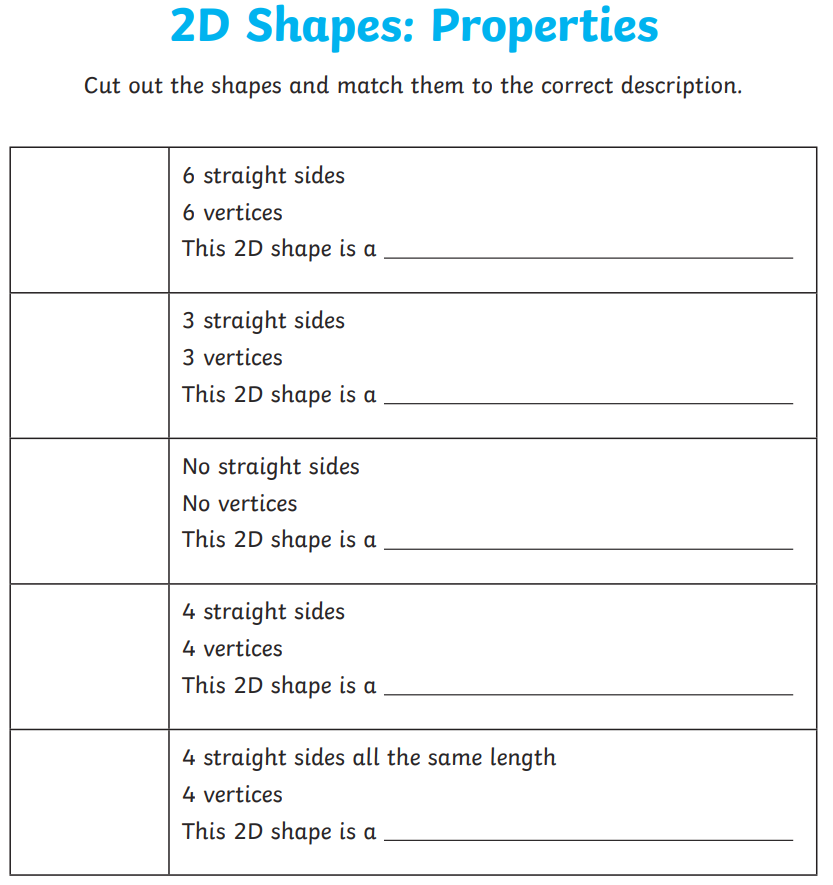 Can you draw…A rectangle ________________________A pentagon _________________________An octagon __________________________